Happy March!It has been a chilly return from February break.  While the sun is high in the sky, warm temperatures seem to be evading us!!!  Fortunately, today was warm enough to be outside for morning and afternoon recess.   Forecast shows that temperatures are on the rise.  Please continue to send in snow gear though.  Students are expected to wear boots, snow pants, gloves, hats, and coats as long as there is snow on the ground.  March is reading month in honor of Dr. Seuss.  Teachers are celebrating reading in a number of ways.  Check out their websites and newsletters to learn more about how teachers are integrating reading into their classrooms.   Find some time to read The Cat in the Hat, The Lorax or any other book of your choice with your children.   We have a zig-zag week next week. On Monday, March 11th,  students will spend the day exploring all things science.  In the morning, Mad Science will visit to present two workshops - Seeing our Senses and Super Structures.  In the afternoon, the classroom teachers will facilitate science experiments with multi-aged groups.  Please feel free to join us for any or all of the science activities.  Tuesday, March 12th,  is a professional development day for Hancock staff. That means no school for the children.  The staff will continue to build their skills with our Letterland curriculum as well as Keys to Comprehension strategies.  Tuesday, March 12th, is also voting day.  Polls in Hancock are open from 8am to 7pm.  Events during the month of March can be found on the calendar located on the back of this newsletter. Please mark your calendar for our spring Literacy Learning Night for Parents.  On Wednesday, March 20th from 5:30pm to 6:45pm the teachers will share students’ progress in literacy and teach you a couple of activities that can support learning for the next few months.  Childcare and pizza will be provided for all!  Please see the flyer for a more detailed explanation of the evening.  Girls on the Run for our third and fourth grade girls begins the week of March 18th.  Mrs. Parker will be sharing more specifics regarding the schedule.  We are so excited to join the many girls across the country who are participating in this fantastic program.  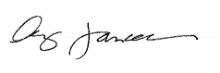 